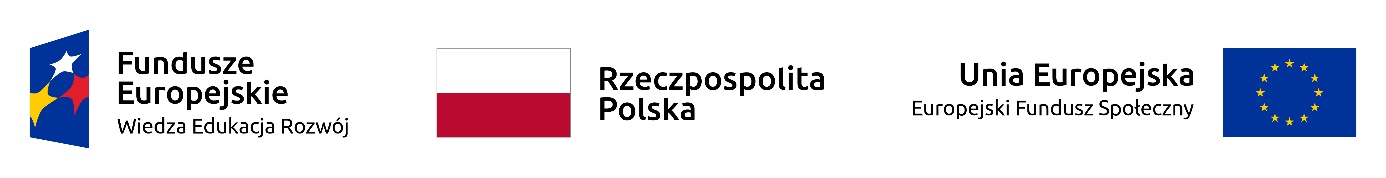 Załącznik nr 3 do zapytania ofertowego SZCZEGÓŁOWY OPIS PRZEDDMIOTU ZAMÓWIENIA na dostawę projektora laserowego w ramach projektu
pn. „PSW w Jaśle – Uczelnią bez barier”Projektor laserowy: 1 sztuka  Wymagania minimalne: System projekcyjny: technologia 3LCD, Ciekłokrystaliczna migawka RGBPanel LCD: 0,76 cal z C2 FineNatężenie światła barwnego tryb normalny: min. 8.500 lumen zgodne z normą IDMS15.4Natężenie światła barwnego tryb ekonomiczny: 5.950 lumen zgodne z normą IDMS15.4Natężenie światła białego tryb normalny: min. 8.500 lumen Natężenie światła białego tryb ekonomiczny: min. 5.950 lumenNatężenie światła barwnego w orientacji pionowej: min. 8.500 lmNatężenie światła białego w orientacji pionowej: min. 8.500 lmRozdzielczość: min. WUXGA, 1920 x 1200, 16:10Współczynnik proporcji obrazu: 16:10Stosunek kontrastu:  min. 2.500.000:1Natywny kontrast: min. 2.000:1Źródło światła: laserŹródło światła wytrzymałość tryb normalny: min. 20.000 godzin Źródło światła wytrzymałość tryb ekonomiczny: 30.000 godzin Korekcja obrazu: ręczna obsługa pionowo: min. ± 45 °, Ręczna obsługa poziomo min. ± 30 °Przetwarzanie wideo: min. 10 BitOdwzorowanie kolorów: min. 1,07 mld kolorówStosunek projekcji: 0,35 - 10,11:1Zoom: zmotoryzowanyObiektyw: optycznyFokus: zmotoryzowanyWymienne obiektywy: TakObiektyw zainstalowany w projektorze: obraz o szerokości 7 metrów uzyska z odległości– 10,25 m ( +/- 0,25m)Przyłącza – minimalna ilość: Złącze USB 2.0 typu A (2x), USB 2.0 Type B (Service Only), RS-232C, Interfejs Ethernet (100 Base-TX / 10 Base-T), Bezprzewodowa sieć LAN IEEE 802.11a/b/g/n (opcja), Wejście VGA, Wejście DVI, HDBaseT, Stereofoniczne wyjście audio mini-jack, HDMI (HDCP 2.3)Protokół sieciowy: HTTPS, IPv6, SNMP, ESC/VP.net, PJLinkBezpieczeństwo: gniazdo Kensington, Blokada panelu obsługi, Kłódka, Otwór na linkę zabezpieczającą, Blokada modułu bezprzewodowej sieci LAN, Bezpieczeństwo bezprzewodowej sieci LAN, Ochrona hasłemFunkcje: Optymalizacja 4K, Automatyczne włączanie, Automatyczne wyszukiwanie źródła obrazu, Włączanie/wyłączanie bezpośrednie, łączenie projekcji, Źródło światła o długiej żywotności, Funkcja kopiowania OSD, Quick Corner, Funkcja planowania, Sterowanie przez sieć, Funkcja pilota onlineTryby kolorów: Kino, Dynamiczny, Naturalny, Prezentacja, DICOM SIM, Multi Projection, BT709Zużycie energii tryb normalny: max. 535 WZużycie energii tryb ekonomiczny: max. 452 WZużycie energii trybie czuwania: max. 0,5 WOdprowadzanie ciepła: 1.819 BTU/hour (min.)Napięcie zasilania: przystosowane do polskiej sieci energetycznejWymiary produktu: 545‎ x 436 x 189 mm (+/- 10 mm) (Szerokość x Głębokość x Wysokość) Waga produktu: max. 16,3 kgMaksymalny poziom hałasu: Tryb normalny: 35 dB (A) - Tryb ekonomiczny: 30 dB (A)Temperatura składowania: -10°C - 60°CWilgotność powietrza: Praca 20% - 80%, Składowanie 10% - 90%Załączone oprogramowanie:  oprogramowanie oferowane przez producenta w zestawieOpcje: Moduł bezprzewodowej sieci LANZawartość zestawu: Pokrywa kabli, Kabel zasilający, Pilot z bateriami, Zestaw instrukcji obsługi, Dokumenty gwarancyjneUstawienie: Mocowane na suficie, Biurkowe, Podczepiana ramaKolor: BiałyGwarancja: min. 36 miesięcy